OSNOVNA ŠKOLA MILANA LANGA Bregana, Langova 212. 1. 2022.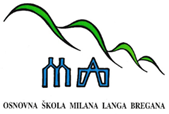 ŠKOLSKA  KUHINJA – MLIJEČNI OBROKza razdoblje od 17. do 21. 1. 2022. godinePonedjeljak:  krafna + mlijekoUtorak: 	    pureća hrenovka u pecivu + sokSrijeda:	    sendvič sir salama u pecivu + jogurtČetvrtak: 	    čokoladna kifla + mlijekoPetak:             sirni namaz u pecivu + bananaJELOVNIK  ZA  UČENIKE U  PRODUŽENOM  BORAVKUza razdoblje od 17. do 21. 1. 2022. godinePonedjeljak: DORUČAK: griz na mlijeku  RUČAK: bolonjez + kiseli krastavci + klementinaUtorak:DORUČAK: maslac + med + kruh + kuhano mlijekoRUČAK: varivo grašak s noklicama, mrkvom i purećim mesom + biskvitSrijeda:DORUČAK: žganci s mlijekom RUČAK: krem juha od povrća + pire krumpir + špinat + jaje na oko Četvrtak:DORUČAK: topli sendvič + čajRUČAK: varivo kelj s krumpirom i suhim mesom + faširana šniclaPetak:DORUČAK: mini slanci + čajRUČAK: bistra juha s rezancima + kuhani krumpir + riba + kruška DOBAR TEK!